Greenland Institute of Natural Resources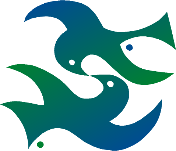 PinngortitaleriffikPO Box 5703900 NuukApplication for a PhD stipend 2024Title of the applicationTitle of the applicationApplicantApplicantFirst and middle names:Last name:Nationality:Current position:Academic title:Date of birth:Street name and number:ZIP code and city:Country:Phone number :Email:Applicant's workplace or affiliated institution/company during the project periodApplicant's workplace or affiliated institution/company during the project periodInstitution/company:Institute/department name:CVR no. for institution/company:Non-Danish registration number:Street name and number:ZIP code and city:Country:Phone number :Email:Web address:Popular science description of the projectPopular science description of the projectPopular science description of the project suitable for publication. The description must be in English and Danish or in English and Greenlandic, and comprehensible to the layman. If the application is granted, the description will be used in connection with publication of the grant. The description should be approximate 400 words in English.Popular science description of the project suitable for publication. The description must be in English and Danish or in English and Greenlandic, and comprehensible to the layman. If the application is granted, the description will be used in connection with publication of the grant. The description should be approximate 400 words in English.List of mandatory attachmentsList of mandatory attachments1Project description2Proof of passing the master’s thesis examination3Copy of the master’s degree examination grades and thesis assessment (grade and/or opinion)4Title of the thesis and abstract of the thesis5Applicant's CV and publication list6Principal supervisor's CV and list of publications7Detailed budget8Acceptance from the enrolling universityDate and signatureDate and signature